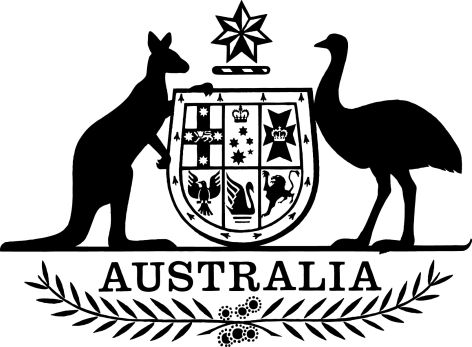 Radiocommunications (Australian Space Objects) Determination 2014made under section 5 of theRadiocommunications Act 1992Compilation No. 2 Compilation date: 			7 April 2021Includes amendments up to:	F2021L00423Prepared by the Australian Communications and Media Authority, MelbourneAbout this compilationThis compilationThis is a compilation of the Radiocommunications (Australian Space Objects) Determination 2014 that shows the text of the law as amended and in force on 7 April 2021 (the compilation date).The notes at the end of this compilation (the endnotes) include information about amending laws and the amendment history of provisions of the compiled law.Uncommenced amendmentsThe effect of uncommenced amendments is not shown in the text of the compiled law.  Any uncommenced amendments affecting the law are accessible on the Federal Register of Legislation (www.legislation.gov.au).  The details of amendments made up to, but not commenced at, the compilation date are underlined in the endnotes.  For more information on any uncommenced amendments, see the series page on the Federal Register of Legislation for the compiled law.Application, saving and transitional provisions for provisions and amendmentsIf the operation of a provision or amendment of the compiled law is affected by an application, saving or transitional provision that is not included in this compilation, details are included in the endnotes.ModificationsIf the compiled law is modified by another law, the compiled law operates as modified but the modification does not amend the text of the law.  Accordingly, this compilation does not show the text of the compiled law as modified.  For more information on any modifications, see the series page on the Federal Register of Legislation for the compiled law.Self-repealing provisionsIf a provision of the compiled law has been repealed in accordance with a provision of the law, details are included in the endnotes.1	Name of Determination		This Determination is the Radiocommunications (Australian Space Objects) Determination 2014.3	Definitions		In this Determination, unless the contrary intention appears:Act means the Radiocommunications Act 1992.space object has the meaning given by the Act.4	Australian space objects		Each of the following space objects is determined to be an Australian space object for the purposes of the Act:(a)	a satellite operated by, or for, the Department of Defence;(b)	a satellite operated by, or for, Optus Networks Pty Limited (ACN 008 570 	330);(c)	a satellite operated by, or for, AsiaSpace Pty Limited (ACN 068 078 731);(e)	a satellite operated by, or for, Optus C1 Satellite Pty Limited (ACN 087 587 504);(f)	a satellite operated by, or for, Optus Satellite Network Pty Limited (ACN 091 789 945);(h)	a satellite operated by, or for, EchoStar Global Australia Pty Ltd (ACN 106 595 377); (i)	a satellite operated by, or for, NBN Co Limited (ACN 136 533 741);(j)	a satellite operated by, or for, Myriota Pty Ltd (ACN 609 161 373).Endnotes Endnote 1 – About the endnotesThe endnotes provide information about this compilation and the compiled law.Endnote 2 (Abbreviation key) sets out abbreviations that may be used in the endnotes.Endnote 3 (Legislation history) provides information about each law that has amended (or will amend) the compiled law.  The information includes commencement details for amending laws and details of any application, saving or transitional provisions that are not included in this compilation.Endnote 4 (Amendment history) provides information about the amendments at the provision (generally section or equivalent) level and includes information about any provision of the compiled law that has been repealed in accordance with a provision of the law.  It also includes information about any misdescribed amendment (that is, an amendment that does not accurately describe the amendment to be made).  If, despite the misdescription, the amendment can be given effect as intended, the amendment is incorporated into the compiled law and the abbreviation “(md)” added to the details of the amendment included in the amendment history.  If a misdescribed amendment cannot be given effect as intended, the abbreviation “(md not incorp)” is added to the details of the amendment included in the amendment history.Endnote 2—Abbreviation keyEndnote 3—Legislation historyEndnote 4—Amendment historyad = added or insertedrep = repealedam = amendedrs = repealed and substitutedamdt = amendments = section(s)/subsection(s)LA = Legislation Act 2003NameRegistrationCommencementApplication, saving and transitional provisionsRadiocommunications (Australian Space Objects) Determination 201426 November 2014
(see F2014L01586)27 November 2014Radiocommunications (Australian Space Objects) Amendment Determination 2018 (No. 1)27 September 2018
(see F2018L01367)28 September 2018Radiocommunications (Australian Space Objects) Amendment Determination 2021 (No. 1)6 April 2021
(see F2021L00423)7 April 2021Provision affectedHow affectedHow affecteds 2	s 2	Rep LA s 48Ds 3	s 3	Rep LA s 48Cs 4	s 4	am. No.1 of 2018, am. No.1 of 2021